                                       «Эрамет»                           Цех металлоконструкций   г. Челябинск,  ул. Байкальская 35 б, тел: 247-80-33; 248-16-09;  e-mail: eramet@mail.ru;   www.eramet74.ru                        изготовление и монтаж теплицКаркас : труба металлическая квадратного сечения  20мм x 20мм , стенка 1,5 мм. Покрытие: поликарбонат 4мм.Стандартная теплица имеет две двери, две форточки. 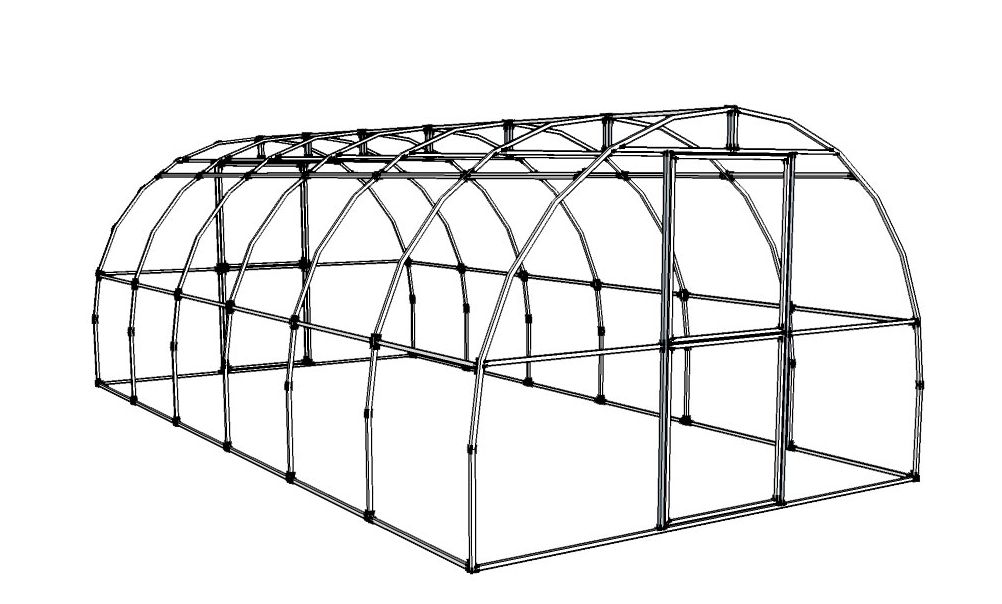 Прайс на монтаж теплицы Так же цех металлоконструкций «Эрамет» изготавливает: навесы, беседки, заборы, ворота, лестницы, садовые баки, входные группы, павильоны, решетки, двери и т.д.Размер каркаса,мЦена каркаса, дуги через 2мЦена каркаса, дуги через 1м.Стоимость комплекта: каркас, поликарбонат, метизы, дуги через 2м Стоимость комплекта: каркас, поликарбонат, метизы, дуги через 1м3 x48400960014200156003x699001140017200189003x8116001280021600231003x1012800140002430025800Размер теплицы,мСтоимостьБруса, обработанного антисептикомСтоимость монтажа теплицыОбщая стоимость монтажа  теплицы с  брусомСтоимость монтажа на закладные детали для теплицы с дугами через 2м Стоимость монтажа на закладные детали для теплицы с дугами через 1м3 x4154029004440268048003x6198030004980464063203x8264032005840560078403x1028603500636065609360